PERANCANGAN SISTEM PENGEREMAN PADA MOBIL SHELL ECO MARATHONTUGAS AKHIRDiajukan Untuk Memenuhi Persyaratan Penyelesaian Program Sarjana Strata Satu (S-1) Teknik Mesin Universitas Pasundan BandungOleh :MUHAMAD SYUKUR073030068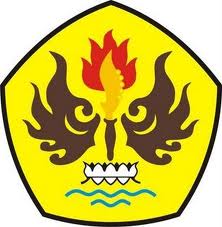 JURUSAN TEKNIK MESINFAKULTAS TEKNIKUNIVERSITAS PASUNDANBANDUNG2016